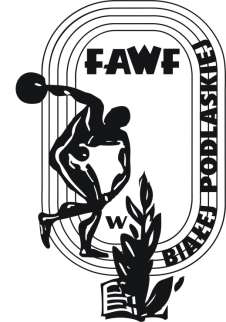             AKADEMIA WYCHOWANIA FIZYCZNEGO                        Józefa Piłsudskiego w WarszawieWydział Wychowania Fizycznego i Zdrowia                     w Białej Podlaskiej DZIENNIKPraktyki PsychopedagogicznejKIERUNEK: WYCHOWANIE FIZYCZNERok studiów: I IIo                Semestr: I……………….				………………….      /imię i nazwisko/					         /grupa ćwiczeniowa/                               Rok akademicki:……………………………………………………………………               ………..…………..………………………………………                                       nazwa przedszkola                                                              grupa przedszkolna………………………………………………………………………………………………imię i nazwisko nauczyciela edukacji przedszkolnej- opiekuna praktykiObowiązki  studentów – praktykantówPraktyki psychopedagogiczne mogą odbywać się na podstawie skierowania i w okresie ustalonym przez Dział Obsługi Studenta AWF w Warszawie Filii w Białej Podlaskiej.Student/ka w czasie praktyk jest oddelegowany/a do placówki. Dlatego w czasie ich trwania przełożonym praktykanta/ki jest kierownik tej placówki.Program praktyki obejmuje 30 godzin dydaktycznych pracy praktykanta/ki  w tym 10 godzin, w trakcie których praktykant/ka zapoznaje się ze specyfiką funkcjonowania różnych instytucji wspierających proces edukacyjny (tematy do samodzielnego opracowania przez studenta) oraz 20 godzin praktyk odbytych w przedszkolu lub oddziale przedszkolnym w szkole.Studenta/kę obowiązuje:- prowadzenie systematycznie  na bieżąco  dokumentacji związanej z realizacją programu praktyki,- pełna realizacja programu praktyki,- podsumowania praktyki z opiekunem w placówce po jej zakończeniu,- złożenie dokumentacji praktyki  bezpośrednio  po ich zakończeniu do Działu Obsługi Studenta w terminie ustalonym przez Dziekana WWFiZ /Pismem Okólnym/.UWAGA:Studenta/kę obowiązują dwa terminy składania dokumentacji praktyki:-  I termin – po tym terminie ocena  - 2,0 (ndst),- II termin poprawkowy – przekroczenie tego terminu skutkuje powtarzaniem praktyki.Dział Obsługi Studenta Filii AWF w Białej Podlaskiejpok. 318A, tel. 83 342-88-48PROGRAM PRAKTYKI PSYCHOPEDAGOGICZNEJCel praktyki:Kształtowanie kompetencji opiekuńczo-wychowawczych studenta przez zapoznanie go ze specyfiką funkcjonowania różnego typu placówek oświatowo-wychowawczych.Zdobycie przez studentów osobistego doświadczenia dydaktyczno-wychowawczego, weryfikującego ich teoretyczne przygotowanie do przyszłej pracy zawodowej.	Treści programowe:Część I (realizowana samodzielnie)1. Opracowanie na podstawie źródeł wskazanych oraz wyszukanych samodzielnie następujących zagadnień obejmujących wiedzę dotyczącą różnych instytucji wspierających szkołę i rodzinę w procesie wychowania i opieki nad dziećmi i młodzieżą Przedszkole Zapoznanie się z działalnością placówki: ustawa, cele statutowe, misja; informacje  na  temat  kadry ilość osób zatrudnionych, kwalifikacje, wykonywane zadania, godziny pracy; oferta (zajęcia obowiązkowe i dodatkowe, potrzeby dzieci) ilość oddziałów; metody  pracy: wymagania programowe na poszczególnych poziomach, sposoby ich realizacji, nowatorskie metody i programy; omówienie programu wychowawczego przedszkola; omówienie współpracy z rodzicami. Poradnia psychologiczno – pedagogicznaZapoznanie się z: prawnymi podstawami pracy placówki (statut oraz roczny plan pracy poradni, plan rozwoju placówki; strukturą organizacyjna placówki; najczęstszymi problemami klientów; procedurą przyjmowania dzieci i młodzieży do poradni; specyfiką badań diagnostycznych; opiniami wydawanymi przez poradnię, kwestiami dotyczącymi pracy profilaktycznej; współpracą z nauczycielami, wychowawcami, rodzicami oraz uczniami.Placówka wsparcia dziennego (Świetlica środowiskowa)Zapoznanie się z prawnymi podstawami pracy placówki, jej strukturą i zadaniami; dokumentacją placówki; etiologią i symptomatyką  podstawowych problemów, z jakimi borykają się podopieczni placówki; podstawowe formy pracy placówki ze szczególnym uwzględnieniem socjoterapii; oczekiwania względem wolontariuszy.Kurator sądowyStruktura sądu /wydziały/; rola, zadania i obowiązki kuratora zawodowego i społecznego; kryteria ustanawiania kuratora sądowego; etyka w zawodzie kuratora sądowego; skala zagrożeń patologiami społecznymi dzieci; kryteria zawodowe stawiane kuratorowi zawodowemu i społecznemu.Współpraca szkoły z policją Współpraca szkoły z policją; Prawa i obowiązki nauczyciela względem ucznia i jego rodziny w sytuacji zagrożenia. Zasady postępowania w sytuacjach kryzysowych. Skala zagrożeń patologiami społecznymi dzieci i ich rodzin.Część II (realizowana w przedszkolu)Hospitacja zajęć (6 godz.):obserwacja dzieci, 	obserwacja procesów zachodzących w grupie, obserwacja aktywności nauczycieli podczas wykonywania zadań dydaktyczno-wychowawczych,obserwacja procesów komunikowania się w grupie,obserwacja sposobów rozwiązywania trudności w grupie,analiza i interpretacja obserwowanych czynności nauczyciela i dzieci,formułowanie wniosków.Współdziałanie z opiekunem (13 godzin) – rodzaj zajęć uzależniony jest od potrzeb grupy:Asystowanie w zajęciach prowadzonych przez nauczyciela,Sprawowanie pod nadzorem nauczyciela opieki nad grupą,Aktywne uczestniczenie w uroczystościach odbywających się na terenie placówki,Samodzielne prowadzenie wybranych form zajęć w obecności nauczyciela /dla chętnych/.Wykorzystanie wiedzy zdobytej w czasie studiów do projektowania zajęć – 1 godz.:opracowanie scenariusza zajęć praktycznych, uroczystości, przedstawienia itp. adekwatnego do możliwości psychofizycznych dzieci Sporządzenie dokumentacji z przebiegu praktyki.Część IĆWICZENIA ICELE I ZADANIA PRZEDSZKOLAW oparciu o podstawę programową wychowania przedszkolnego dla przedszkoli i oddziałów przedszkolnych w szkołach podstawowych, https://www.gov.pl/web/edukacja/podstawa-programowa  przygotuj notatkę zawierającą informację na temat:1. Zadań przedszkola2. Obszarów rozwoju dziecka3. Warunków i sposobów realizacji zadań (NIE PRZEPISUJ PODSTAWY PROGRAMOWEJ!!!  Jedynie wychwyć najważniejsze treści i je omów) 4. Na podstawie strony internetowej dowolnego przedszkola  omów ofertę zajęć przedszkola (PODAJ ŹRÓDŁO, Z KTÓREGO KORZYSTAŁEŚ  w postaci linku do strony internetowejZadanie możesz zrealizować również w trakcie pobytu w placówce na podstawie rozmowy z opiekunem praktyk, należy wówczas uwzględnić następujące obszary tematyczne: cele statutowe i misja przedszkola; informacje  na  temat  kadry ilość osób zatrudnionych, kwalifikacje, wykonywane zadania, godziny pracy; oferta (zajęcia obowiązkowe i dodatkowe, potrzeby dzieci) ilość oddziałów; metody  pracy: wymagania programowe na poszczególnych poziomach, sposoby ich realizacji, nowatorskie metody i programy; omówienie programu wychowawczego przedszkola; omówienie współpracy z rodzicami ĆWICZENIA II PORADNIA PSYCHOLOGICZNO-PEDAGOGICZNAW oparciu o  dokumenty Ministerstwa Edukacji i Nauki przygotuj notatkę, w której omówisz następujące zagadnienia:1. Zadania poradni psychologiczno-pedagogicznych2. Dokumenty, jakie wydaje poradnia 3. Pomoc psychologiczno-pedagogicznahttps://www.gov.pl/web/edukacja-i-nauka/pomoc-i-poradnictwo-psychologiczno-pedagogiczne4.  Na podstawie strony internetowej dowolnego przedszkola  omów ofertę zajęć przedszkola (PODAJ ŹRÓDŁO, Z KTÓREGO KORZYSTAŁEŚ  w postaci linku do strony internetowej) ĆWICZENIA IIIPLACÓWKA WSPARCIA DZIENNEGO  (DAWNIEJ: ŚWIETLICA ŚRODOWISKOWA)1. Zadania placówek wsparcia dziennego 2. Kadra placówki3. Jakie są atuty/korzyści placówekhttps://www.nik.gov.pl/aktualnosci/funkcjonowanie-placowek-wsparcia-dziennego-dla-dzieci.htmlhttps://poradnik.ngo.pl/prowadzenie-placowki-wsparcia-dziennegohttps://www.gov.pl/web/rodzina/komunikat-w-sprawie-placowek-wsparcia-dziennego4. Na podstawie strony internetowej placówki wsparcia dziennego omów jej ofertę (PODAJ ŹRÓDŁO, Z KTÓREGO KORZYSTAŁEŚ  w postaci linku do strony internetowej) ĆWICZENIA IV                                                                  KURATOR SĄDOWY1. Kurator sądowy – kim jest, jakie są jego zadania i obowiązki 2. Kurator społeczny – kim jest, jakie są jego zadania i obowiązki 3. Współpraca szkoły z kuratorem http://nieletni.karne.pl/nadzor.htmlhttps://www.infor.pl/prawo/prawo-karne/ciekawostki/299320,Jakie-sa-uprawnienia-kuratora-wobec-nieletniego-podopiecznego.htmlhttps://nadzor-pedagogiczny.pl/porada/witam-jakiej-pomocy-i-jakich-form-wspolpracy-mozem/2373ĆWICZENIA V WSPÓŁPRACA SZKOŁY I POLICJI 1. Procedury postępowania w wybranych sytuacjach kryzysowych w szkole (wymień każdą z procedur w punktach):- postępowanie w przypadku cyberprzemocy- postępowanie w przypadku agresji ucznia wobec nauczyciela- postępowanie w przypadku agresji ucznia wobec innego ucznia- postępowanie z uczniem będącym pod wpływem alkoholu lub narkotyków na terenie szkołyhttps://bezpiecznaszkola.men.gov.pl/bezpieczna-szkolaplacowka-zagrozenia-i-zalecane-dzialania-profilaktyczne-w-zakresie-bezpieczenstwa-fizycznego-i-cyfrowego-uczniow/2. Sposoby współdziałania szkoły z policją https://www.librus.pl/doradca-dyrektora/informacje-prawne/organizacja-pracy-szkoly/sposoby-wspoldzialania-szkoly-z-policja/Część IIZad.1                                 HOSPITACJA ZAJĘĆ                         ……….…………………../data/			             /6 godzin dydaktycznych/………………………………………                                 ………………………………………….imię i nazwisko nauczyciela				grupa przedszkolna/wiek dzieciUwagi i spostrzeżenia studenta dotyczące np. organizacji zajęć, sposobów rozwiązywania problemów, zachowań nauczyciela i dzieci, metod aktywizujących, sposobów rozwiązywania trudności /wykorzystaj tyle miejsca, ile potrzebujesz/…………………………………………………………………………………………………..…………………………………………………………………………………………………...…………………………………………………………………………………………………...…………………………………………………………………………………………………..…………………………………………………………………………………………………...…………………………………………………………………………………………………...…………………………………………………………………………………………………...………………………………………………………………………………………………….…………………………………………………………………………………………………...…………………………………………………………………………………………………...…………………………………………………………………………………………………...…………………………………………………………………………………………………..…………………………………………………………………………………………………...…………………………………………………………………………………………………...…………………………………………………………………………………………………...………………………………………………………………………………………………….…………………………………………………………………………………………………...…………………………………………………………………………………………………...…………………………………………………………………………………………………...…………………………………………………………………………………………………..…………………………………………………………………………………………………...…………………………………………………………………………………………………...…………………………………………………………………………………………………...…………………………………………………………………………………………………………………………………………………………………………………………………………………………………………………………………………………………………………………………………………………………………………………………………………………………………………………………………………………………………………………………………………………………………………………………………………………………………………………………………………………………………………………………………………………………………………………………………………………………………………………………………………………………………………………………………………………………………………………………………………………………………………………………………………………………………………………………………………………………………………………………………………………………………………………………………………………………………………………………………………………………………………………………………………………………………………………………………………………………………………………………………………………………………...………………………………………………………………….Potwierdzenie wykonania zadania przez kierownika praktykiZad. 2	OPIS ZAJĘĆ PRZEPROWADZONYCH W GRUPIE  /13 godzin//w każdej rubryce wykorzystaj dowolną ilość miejsca niezbędną do opisu podjętych czynności/………………………………………………………………….Potwierdzenie wykonania zadania przez kierownika praktykiZad. 3 SCENARIUSZ ZAJĘĆ, IMPREZY, UROCZYSTOŚCI /dla danej grupy wiekowej/(przedstaw szczegółowy konspekt oraz podaj źródła z których korzystałeś) obowiązkowe dla wszystkichDODATKOWA AKTYWNOŚĆ STUDENTA /przygotowanie i uczestnictwo w np. imprezach, uroczystościach, wycieczkach itp./dla chętnychProszę opisać przebieg imprezy, zajęć itp. i stopień Pani/a/ /co  zorganizowałeś, za co byłeś odpowiedzialny, w czym pomagałeś/…………………………………………………………………………………………………..…………………………………………………………………………………………………..…………………………………………………………………………………………………..………………………………………………………………………………………………..……………………………………………………………………………………………………..………………………………………………………………………………………………………………………………………………………………………………………………………………………………………………………………………………………………………………………………………………………………………………………………………………………………………………………………………………………………………………………………………………………………….…………………………………………………………………………………………………..………………………………………………………………….Potwierdzenie wykonania zadania przez kierownika praktykiOpinia o odbyciu Praktyk Psychopedagogicznychw……………………………………………………………………...………………………………………………………………….…../nazwa i adres placówki oświatowej/Zaświadcza się, iż Pan/Pani ……………………………………………………………				/imię i nazwisko studenta/odbył/a Praktyki Psychopedagogiczne w terminie od…….…do…………..Ocena:1. zaangażowania i stosunku do powierzonych obowiązków i zadań względem dzieci i pracowników przedszkola w czasie: obserwacji /4 godz./ oraz zajęć obowiązkowych przeprowadzonych we współpracy z nauczycielem /6 godz./* skala ocen: dobry, dostateczny plus, dostateczny, niedostateczny			…………………………………………………..						 ocena nauczyciela edukacji przedszkolnej2. dokumentacji w dzienniku praktyk *skala ocen: dobra, dostateczna plus, dostateczna, niedostateczna					                      												               …………………………………………………..  ocena opiekuna praktyk z ramienia Uczelni3.dodatkowych aktywności studenta /dla chętnych/*skala ocen: pół oceny, cała ocena, nie uczestniczył   ………………………………………………….						    ocena nauczyciela edukacji przedszkolnejOgólna ocena z Praktyki Psychopedagogicznej* stanowi ocenę łączną uzyskaną w punkcie 1, 2,3		……………………………………………...ocena opiekuna praktyk z ramienia Uczelni……………………………pieczęć placówki oświatowej	Sytuacja edukacyjnaCzynności nauczycielaCzynności dziecka(opisz zadania, polecenia, czynności wykonywane przez nauczyciela, numerując kolejne zadania, wykorzystaj tyle miejsca w tabeli ile potrzebujesz)1……………………………………………. ……………………………………………..2…………………………………………….………………………………………………3…………………………………………….………………………………………………4……………………………………………..……………………………………………….5……………………………………………..………………………………………………(opisz zachowanie dzieci podejmowane w odpowiedzi na polecenia nauczyciela; zwróć uwagę na: rozumienie poleceń, koncentrację uwagi, umiejętność odpowiedzi na zadawane pytania, przestrzeganie reguł, zachowania społeczne, samodzielność, przestrzeganie zasad bezpieczeństwa, współdziałanie itp.)1…………………………………………..……………………………………………2………………………………………….…………………………………………..3…………………………………………….……………………………………………..4…………………………………………….……………………………………………..5…………………………………………………………………………………………nazwa zajęć,data,czas trwaniaSzczegółowy opis prowadzonych działań1.